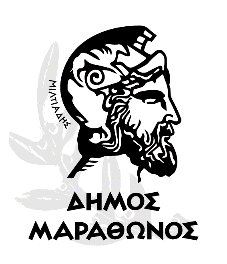 ΜΕΛΕΤΗ«Προμήθεια ζωοτροφών για τη σίτιση αδέσποτων ζώων (σκύλων και γατιών)» ΤΕΧΝΙΚΗ ΕΚΘΕΣΗΗ παρούσα τεχνική περιγραφή συντάσσεται από το Τμήμα Αγροτικής Παραγωγής & Αλιείας της Δ/νσης Τοπικής Οικονομικής Ανάπτυξης, προκειμένου η υπηρεσία μας να προμηθευτεί ζωοτροφές για τη σίτιση αδέσποτων ζώων (σκύλων και γατιών) που βρίσκονται εντός των διοικητικών ορίων του Δήμου Μαραθώνος.Η κατάσταση των ζώων είναι τραγική ειδικά μετά την πανδημία. Εξαιτίας του εγκλεισμού και της συνεχόμενης εγκατάλειψης, τα ζώα περιφέρονται σε διαφορετικές περιοχές του δήμου φοβισμένα, πεινασμένα και εξαθλιωμένα, χωρίς να μπορούν να βρουν τροφή κοντά στα κλειστά σπίτια, ούτε στους χώρους εστίασης που επίσης παραμένουν κλειστοί λόγω COVID_19. Η κυκλοφορία των περαστικών έχει περιοριστεί σε μεγάλο βαθμό, με αποτέλεσμα να έχει μειωθεί και η ενημέρωση του δήμου από πολίτες για ζώα που έχουν ανάγκη. Έτσι τα ζώα είναι περισσότερο ευάλωτα στις ασθένειες, και πολλές φορές κακκαλιασμένα λόγω της ασιτίας.Επειδή ο δήμος δεν διαθέτει καταφύγιο, ούτε επαρκές προσωπικό για την σίτιση των αδέσποτων ζώων, οι τροφές μοιράζονται σε φιλόζωους πολίτες καθώς και μέλη του Φιλοζωικού Σωματείου Μαραθώνα «Η κοίτη», οι οποίοι φροντίζουν για την σίτιση των αδέσποτων ζώων. Ο δήμος διατηρεί καρτέλες των φιλόζωων αυτών πολιτών με τα στοιχεία τους καθώς και των περιοχών στις οποίες αυτοί ταΐζουν αδέσποτα.Η εκτέλεση της προμήθειας ζωοτροφών για τη σίτιση αδέσποτων ζώων (σκύλων και γατιών). θα πραγματοποιηθεί με τη διαδικασία της απευθείας ανάθεσης σύμφωνα με τις διατάξεις του Ν. 4412/2016 (Δημόσιες Συμβάσεις Έργων, Προμηθειών και Υπηρεσιών) όπως ισχύουν.  Κριτήριο για την ανάθεση της σύμβασης είναι η πλέον συμφέρουσα από οικονομική άποψη προσφορά αποκλειστικά βάσει τιμής (χαμηλότερη τιμή), όπως ορίζεται στα άρθρα 86 του Ν.4412/2016.Για την κάλυψη της δαπάνης έχει προβλεφθεί πίστωση στον ΚΑ 15.6632.01 του προϋπολογισμού οικονομικού έτους 2021Μαραθώνας 05-02-2021ΤΕΧΝΙΚΗ ΠΕΡΙΓΡΑΦΗ - ΕΝΔΕΙΚΤΙΚΟΣ ΠΡΟΫΠΟΛΟΓΙΣΜΟΣΟ Δήμος Μαραθώνος πρόκειται να προμηθευτεί τροφή  για σκύλους και γάτες με τις παρακάτω προδιαγραφές:α. Τροφή σκύλων Η τροφή σκύλων θα είναι άριστης ποιότητας και θα έχει περιεκτικότητα 23% πρωτεΐνη και 8% λιπαρά. Η συσκευασία θα είναι σε τσουβάλια των 20 κιλών και δεν θα παρουσιάζει ελαττώματα (σκισίματα κ.λ.π.).β. Τροφή γατώνΗ τροφή γατών θα είναι άριστης ποιότητας και θα έχει περιεκτικότητα 30% πρωτεΐνη και 12% λιπαρά. Η συσκευασία θα είναι σε τσουβάλια των 20 κιλών και δεν θα παρουσιάζει ελαττώματα (σκισίματα κ.λ.π.).Ο Προϋπολογισμός της μελέτης θα έχει ως εξής:Οι τιμές προσδιορίστηκαν μετά από έρευνα αγοράς που έγινε από το Τμήμα Αγροτικής Παραγωγής και Αλιείας της Δ/νσης Τοπικής Οικονομικής Ανάπτυξης του Δήμου Μαραθώνος.Μαραθώνας 05-02-2021ΣΥΓΓΡΑΦΗ ΥΠΟΧΡΕΩΣΕΩΝΆρθρο 1ο: Συμβατικό ΑντικείμενοΑντικείμενο  της  παρούσας  είναι  η  εκτέλεση  της προμήθειας ζωοτροφών για τη σίτιση αδέσποτων ζώων (σκύλων και γατιών).Άρθρο 2ο: Ισχύουσες διατάξειςΗ εκτέλεση της προμήθειας διέπεται από τις παρακάτω διατάξεις :Τις διατάξεις του Ν. 4412/2016 (ΦΕΚ 147/τ.Α’/8.8.2016) «Δημόσιες Συμβάσεις Έργων, Προμηθειών και Υπηρεσιών (προσαρμογή στις Οδηγίες 2014/24/ΕΕ και 2014/25/ΕΕ)», όπως ισχύει.Τις διατάξεις του Ν. 3852/2010 (ΦΕΚ 87 τ. Α ́/7-6-2010) «Νέα Αρχιτεκτονική της Αυτοδιοίκησης και της Αποκεντρωμένης Διοίκησης − Πρόγραμμα Καλλικράτης», όπως ισχύει.Του  Ν.  3463/2006  (ΦΕΚ  114/Α'/8.6.2006) «Κύρωση  του  Κώδικα  Δήμων  και Κοινοτήτων», όπως ισχύει.Του N. 3861/2010 (Φ.Ε.Κ. 112/τ.Α’/13-7-2010) «Ενίσχυση της διαφάνειας με την υποχρεωτική ανάρτηση νόμων και πράξεων των κυβερνητικών, διοικητικών και αυτοδιοικητικών  οργάνων  στο  διαδίκτυο  «Πρόγραμμα  Διαύγεια»  και  άλλες διατάξεις»Το Π.Δ. 80/2016 (ΦΕΚ 145/τ.Α ́/5-8-2016) «Ανάληψη υποχρεώσεων από τους διατάκτες»Την με αρ. 57654 (Β’ 1781/23.5.2017) Απόφασης του Υπουργού Οικονομίας και Ανάπτυξης «Ρύθμιση  ειδικότερων θεμάτων  λειτουργίας  και  διαχείρισης  του Κεντρικού  Ηλεκτρονικού  Μητρώου  Δημοσίων  Συμβάσεων  (ΚΗΜΔΗΣ)  του Υπουργείου Οικονομίας και Ανάπτυξης»Του  Ν.  4250/2014  (ΦΕΚ  74/τ.Α ́/26-3-2014) «Διοικητικές  Απλουστεύσεις –Καταργήσεις, Συγχωνεύσεις Νομικών Προσώπων και Υπηρεσιών του Δημοσίου Τομέα – Τροποποίηση  Διατάξεων  του  Π.Δ.  318/1992  (Α ́  161)  και  λοιπές ρυθμίσεις» και του με αριθ. πρωτ. ΔΙΣΚΠΟ/Φ.15/οικ.8342/01-04-2014 εγγράφου «Κατάργηση  της  υποχρέωσης  υποβολής  πρωτοτύπων  ή  επικυρωμένων αντιγράφων εγγράφων»Τον Ν. 4555/2018 (ΦΕΚ 133/τ.Α ́/19-07-2018) «Μεταρρύθμιση του θεσμικού πλαισίου της Τοπικής Αυτοδιοίκησης -Εμβάθυνση της Δημοκρατίας -Ενίσχυση της Συμμετοχής –Βελτίωση της οικονομικής και αναπτυξιακής λειτουργίας των Ο.Τ.Α. [Πρόγραμμα «ΚΛΕΙΣΘΕΝΗΣ Ι»] -Ρυθμίσειςγια τον εκσυγχρονισμό του πλαισίου  οργάνωσης  και  λειτουργίας  των  ΦΟΔΣΑ -Ρυθμίσεις  για  την αποτελεσματικότερη, ταχύτερη και ενιαία άσκηση των αρμοδιοτήτων σχετικά με την  απονομή  ιθαγένειας  και  την  πολιτογράφηση -Λοιπές  διατάξεις αρμοδιότητας Υπουργείου Εσωτερικών και άλλες διατάξεις»Τον Ν. 4039/2012 (ΦΕΚ 15 τ.Α΄/02.02.2012) «Για τα δεσποζόμενα και τα αδέσποτα ζώα συντροφιάς και την προστασία των ζώων από την εκμετάλλευση ή τη χρησιμοποίηση με κερδοσκοπικό σκοπό» όπως ισχύει.Τις λοιπές ισχύουσες διατάξεις.Άρθρο 3ο: Συμβατικά στοιχεία.Τα συμβατικά στοιχεία της παρούσας με σειρά ισχύος είναι :1. Τεχνική Περιγραφή - Ενδεικτικός Προϋπολογισμός2. Συγγραφή Υποχρεώσεων3. Έντυπο Οικονομικής Προσφοράς4. Τεχνική ΈκθεσηΆρθρο 4ο: Ανάθεση- Παραλαβή.Η ανάθεση θα γίνει με τις διατάξεις του άρθρου 118 του Ν. 4412/2016 (απευθείας ανάθεση) με κριτήριο την συμφερότερη από οικονομική άποψη προσφορά, βάσει τιμής (χαμηλότερη τιμή). Δεν επιτρέπεται η εκχώρηση της προμήθειας σε τρίτους ή υπεργολάβους. Ο  Ανάδοχος μετά την ανάθεση της προμήθειας υποχρεούται να προσέλθει εντός πέντε (5) ημερών από την έγγραφη παραγγελία της αρμόδιας υπηρεσίας σε ορισμένο τόπο και χρόνο και να παραδώσει ολόκληρη την προβλεπόμενη ποσότητα, η οποία και θα παραληφθεί από την αρμόδια υπηρεσία παρουσία του αναδόχου. Η Υπηρεσία με αιτιολογημένη εισήγησή της μπορεί να προτείνει την κατακύρωση της σύμβασης για μεγαλύτερη ποσότητα κατά ποσοστό στα εκατό έως 30%, εφόσον η προσφορά του αναδόχου είναι μικρότερη του ενδεικτικού  προϋπολογισμού, ώστε να παραληφθεί όσο το δυνατό μεγαλύτερη ποσότητα, με την προϋπόθεση ότι σε καμία περίπτωση δεν θα γίνει υπέρβαση στο συνολικό προϋπολογισμό των 7.983,67€.Άρθρο 5ο: Πλημμελής κατασκευή.Εάν τα προς προμήθεια είδη δεν είναι σύμφωνα με τους όρους της παρούσας, ή διαπιστωθεί απόκλιση από τις τεχνικές προδιαγραφές, ή εμφανίζουν ελαττώματα ή κακοτεχνίες στη συσκευασία, η υπηρεσία μπορεί να προτείνει την αντικατάσταση των ειδών ή την τέλεια απόρριψή τους. Ο ανάδοχος υποχρεούται να αντικαταστήσει αυτά σύμφωνα με τις ισχύουσες διατάξεις. Εφ’ όσον ο ανάδοχος δεν συμμορφωθεί με τις πιο πάνω προτάσεις της υπηρεσίας εντός της οριζόμενης από αυτήν προθεσμίας, η αναθέτουσα αρχή δικαιούται να ζητήσει αποζημίωση σε  βάρος  του  αναδόχου  και  κατά  τον προσφορότερο με τις ανάγκες και τα συμφέροντά της, τρόπο.Άρθρο 6ο ΣύμβασηΟ ανάδοχος υποχρεούται μετά από πρόσκληση της αρμόδιας υπηρεσίας του δήμου να προσέλθει εντός 10 ημερών προκειμένου να υπογράψει την σχετική σύμβαση. Αν ο ανάδοχος δεν προσέλθει να υπογράψει τη σύμβαση μέσα στην προθεσμία που του ορίζεται, κηρύσσεται έκπτωτος σύμφωνα με τα οριζόμενα στο ν. 4412/2016.  Άρθρο 7ο: Ποινικές ρήτρες –Επίλυση διαφορών -Έκπτωση του Αναδόχου.Εφ’ όσον υπάρξει αδικαιολόγητος υπέρβαση της συμβατικής προθεσμίας εκτέλεσης της προμήθειας μπορεί να επιβληθεί σε βάρος του αναδόχου ποινική ρήτρα 40,00 Ευρώ για κάθε ημέρα καθυστέρησης και έως πέντε (5) συνολικά ημερολογιακές ημέρες. Οι διαφορές που θα εμφανισθούν κατά την εφαρμογή της σύμβασης, επιλύονται σύμφωνα με τις ισχύουσες διατάξεις.Σε περίπτωση πλημμελούς εκτέλεσης του συμβατικού αντικειμένου ο δήμος διατηρεί το δικαίωμα της περικοπής του αναλογούντος τιμήματος της προμήθειας και εφόσον ο ανάδοχος δεν συμμορφωθεί με τις υποδείξεις της αρμόδιας υπηρεσίας. Το ποσό ενδεχόμενων ρητρών αφαιρείται/συμψηφίζεται από/με την αμοιβή του αναδόχου. Επιπλέον, μπορεί να του επιβληθεί ο προβλεπόμενος από το άρθρο 74 του ν. 4412/2016  αποκλεισμός  από  τη  συμμετοχή  του  σε  διαδικασίες  δημοσίων συμβάσεων.Άρθρο 8ο: Φόροι, τέλη, κρατήσεις.Ο Ανάδοχος υπόκειται σε όλους τους βάσει των κειμένων διατάξεων φόρους, τέλη και κρατήσεις που ισχύουν κατά την ημέρα πληρωμής του, πλην του Φ.Π.Α. που βαρύνει τον Δήμο. Άρθρο 9ο: ΕγγυήσειςΟ ανάδοχος δεν υποχρεούται να καταθέσει εγγύηση καλής εκτέλεσης των όρων της σύμβασης, καθώς το ποσό της σύμβασης δεν ξεπερνά τις 20.000€.Άρθρο 10ο: Αναθεώρηση τιμώνΟι τιμές της προσφοράς δεν υπόκεινται σε καμία αναθεώρηση για οποιονδήποτε  λόγο ή αιτία, αλλά παραμένουν σταθερές και αμετάβλητες.Άρθρο 11ο: Τρόπος πληρωμήςΗ πληρωμή θα γίνεται με χρηματικό ένταλμα πληρωμής που θα εκδίδεται από την αρμόδια υπηρεσία του Δήμου Μαραθώνος στο όνομα του εντολοδόχου, μετά την παραλαβή της προμήθειας και εφόσον η αρμόδια επιτροπή παραλαβής βεβαιώσει την καλή εκτέλεση της προμήθειας με σχετικό πρωτόκολλο παραλαβής και δεν διαπιστώσει κανένα πρόβλημα ως προς την εκτέλεση αυτής.Επίσης, οποιοδήποτε πρόβλημα αναφερθεί εγγράφως από την υπηρεσία και αφορά στην τήρηση των όρων της παρούσας, ο ανάδοχος οφείλει να προβεί σε άμεση διόρθωσή του.Επίσης η πληρωμή του αναδόχου θα γίνει από την ταμειακή υπηρεσία του Δήμου Μαραθώνος μετά την προσκόμιση του σχετικού παραστατικού και των σχετικών στοιχείων πληρωμής. Τα εκδιδόμενα τιμολόγια θα εξοφλούνται πλήρως μετά από την οριστική παραλαβή των ειδών, εντός 30 ημερολογιακών ημερών από την ημερομηνία παραλαβής. Η πληρωμή δεν μπορεί να υπερβαίνει σε καμία περίπτωση τις 60 ημερολογιακές ημέρες. Άρθρο 11ο: Τεχνικές ΠροδιαγραφέςΤεχνικές προδιαγραφές είναι αυτές που αναφέρονται στην παρούσα.Μαραθώνας 05-02-2021ΕΝΤΥΠΟ ΟΙΚΟΝΟΜΙΚΗΣ ΠΡΟΣΦΟΡΑΣ (συμπληρώνεται από τον υποψήφιο ανάδοχο)Το  συνολικό ποσό της προσφοράς μου συμπεριλαμβανομένου του Φ.Π.Α. είναι:  ………………………………………………………………………………………………………………………………(αναγράφετε συνολικό ποσό συμπεριλαμβανομένων των κρατήσεων  ολογράφως)Δηλώνω υπεύθυνα ότι έλαβα γνώση της με αριθμό 2/2021 Μελέτης του Τμήματος Αγροτικής Παραγωγής & Αλιείας της Δ/νσης Τοπικής Οικονομικής Ανάπτυξης του Δήμου Μαραθώνος καθώς και της με αριθ. πρωτ. ………/……-…….-2021 πρόσκλησης υποβολής προσφοράς, είμαι σύμφωνος με όσα προβλέπονται στα έγγραφα αυτά και καταθέτω την παρούσα προσφορά εσωκλείοντας όλα τα απαραίτητα δικαιολογητικά.Μαραθώνας ….. / ….. / 2021Ο Προσφέρων[Υπογραφή Νόμιμου Εκπροσώπου - Σφραγίδα εφόσον υπάρχει]ΕΛΛΗΝΙΚΗ ΔΗΜΟΚΡΑΤΙΑ ΝΟΜΟΣ ΑΤΤΙΚΗΣ  ΔΗΜΟΣ ΜΑΡΑΘΩΝΟΣΔΙΕΥΘΥΝΣΗ ΤΟΠΙΚΗΣ ΟΙΚΟΝΟΜΙΚΗΣ ΑΝΑΠΤΥΞΗΣ Τμήμα Αγροτικής Παραγωγής & Αλιείας  Τηλ. Επικοινωνίας: 2294320 972, 957Email: agricultural@marathon.gr Μαραθώνας 05/02/2021ΑΡΙΘΜΟΣ ΜΕΛΕΤΗΣ  2/2021  Φορέας: Δήμος ΜαραθώνοςΠρομήθεια: ζωοτροφών για τη σίτιση αδέσποτων ζώων (σκύλων και γατιών)Προϋπολογισμός: 7.983,67 € (συμπεριλαμβάνεται το ΦΠΑ   24%)Πηγή: Ίδιοι ΠόροιCPV: 15700000-5 «Ζωοτροφές»ΠΡΟΫΠΟΛΟΓΙΣΜΟΣ Κ.Α.: 70.6279.01ΠΡΟΫΠΟΛΟΓΙΣΜΟΣ Κ.Α.: 70.6279.01ΚΑΘΑΡΗ ΣΥΝΟΛΙΚΗ ΑΞΙΑ6.438,44 €Φ.Π.Α. 24%1.545,23 €ΣΥΝΟΛΙΚΗ ΔΑΠΑΝΗ:7.983,67 €   ΠΕΡΙΕΧΟΜΕΝΑ:1.ΤΕΧΝΙΚΗ ΕΚΘΕΣΗ2.ΤΕΧΝΙΚΗ ΠΕΡΙΓΡΑΦΗ - ΕΝΔΕΙΚΤΙΚΟΣ ΠΡΟΫΠΟΛΟΓΙΣΜΟΣ3.ΣΥΓΓΡΑΦΗ ΥΠΟΧΡΕΩΣΕΩΝ4.ΕΝΤΥΠΟ ΟΙΚΟΝΟΜΙΚΗΣ ΠΡΟΣΦΟΡΑΣΕΛΛΗΝΙΚΗ ΔΗΜΟΚΡΑΤΙΑ ΝΟΜΟΣ ΑΤΤΙΚΗΣ  ΔΗΜΟΣ ΜΑΡΑΘΩΝΟΣΔΙΕΥΘΥΝΣΗ ΤΟΠΙΚΗΣ ΟΙΚΟΝΟΜΙΚΗΣ ΑΝΑΠΤΥΞΗΣ Τμήμα Αγροτικής Παραγωγής & Αλιείας  Τηλ. Επικοινωνίας: 2294320 972, 957Email: agricultural@marathon.gr Μαραθώνας 05/02/2021ΑΡΙΘΜΟΣ ΜΕΛΕΤΗΣ  2/2021  Φορέας: Δήμος ΜαραθώνοςΠρομήθεια: ζωοτροφών για τη σίτιση αδέσποτων ζώων (σκύλων και γατιών)Προϋπολογισμός: 7.983,67 € (συμπεριλαμβάνεται το ΦΠΑ   24%)Πηγή: Ίδιοι ΠόροιCPV: 15700000-5 «Ζωοτροφές»Η ΣυντάξασαΠροϊσταμένη ΤμήματοςΑγροτικής Παραγωγής & ΑλιείαςΣοφία ΒασταρδήΘεωρήθηκεΗ Προϊσταμένη Δ/νσηςΤοπικής Οικονομικής ΑνάπτυξηςΕλευθερία ΧατζηγαβριήλΕΛΛΗΝΙΚΗ ΔΗΜΟΚΡΑΤΙΑ ΝΟΜΟΣ ΑΤΤΙΚΗΣ  ΔΗΜΟΣ ΜΑΡΑΘΩΝΟΣΔΙΕΥΘΥΝΣΗ ΤΟΠΙΚΗΣ ΟΙΚΟΝΟΜΙΚΗΣ ΑΝΑΠΤΥΞΗΣ Τμήμα Αγροτικής Παραγωγής & Αλιείας  Τηλ. Επικοινωνίας: 2294320 972, 957Email: agricultural@marathon.gr Μαραθώνας 05/02/2021ΑΡΙΘΜΟΣ ΜΕΛΕΤΗΣ  2/2021  Φορέας: Δήμος ΜαραθώνοςΠρομήθεια: ζωοτροφών για τη σίτιση αδέσποτων ζώων (σκύλων και γατιών)Προϋπολογισμός: 7.983,67 € (συμπεριλαμβάνεται το ΦΠΑ   24%)Πηγή: Ίδιοι ΠόροιCPV: 15700000-5 «Ζωοτροφές»Ενδεικτικός ΠροϋπολογισμόςΕνδεικτικός ΠροϋπολογισμόςΕνδεικτικός ΠροϋπολογισμόςΕνδεικτικός ΠροϋπολογισμόςΕνδεικτικός ΠροϋπολογισμόςΠΕΡΙΓΡΑΦΗΜΟΝΑΔΑ ΜΕΤΡΗΣΗΣΠΟΣΟΤΗΤΑΤΙΜΗ ΑΝΑ ΤΕΜΑΧΙΟΣΥΝΟΛΟΠΕΡΙΓΡΑΦΗΜΟΝΑΔΑ ΜΕΤΡΗΣΗΣΠΟΣΟΤΗΤΑΣΥΝΟΛΟΤροφή σκύλωνΣακιά των 20 Κιλών 42413,31 €5.643,44 €Τροφή γατώνΣακιά των 20 Κιλών5015,90 €795,00 €Συνολική Καθαρή Αξία :Συνολική Καθαρή Αξία :Συνολική Καθαρή Αξία :Συνολική Καθαρή Αξία :6.438,44 €Φ.Π.Α. 24%Φ.Π.Α. 24%Φ.Π.Α. 24%Φ.Π.Α. 24%1.545,23 €Συνολική Αξία συμπεριλαμβανομένου του Φ.Π.Α.Συνολική Αξία συμπεριλαμβανομένου του Φ.Π.Α.Συνολική Αξία συμπεριλαμβανομένου του Φ.Π.Α.Συνολική Αξία συμπεριλαμβανομένου του Φ.Π.Α.7.983,67 €Η ΣυντάξασαΠροϊσταμένη ΤμήματοςΑγροτικής Παραγωγής & ΑλιείαςΣοφία ΒασταρδήΘεωρήθηκεΗ Προϊσταμένη Δ/νσηςΤοπικής Οικονομικής ΑνάπτυξηςΕλευθερία ΧατζηγαβριήλΕΛΛΗΝΙΚΗ ΔΗΜΟΚΡΑΤΙΑ ΝΟΜΟΣ ΑΤΤΙΚΗΣ  ΔΗΜΟΣ ΜΑΡΑΘΩΝΟΣΔΙΕΥΘΥΝΣΗ ΤΟΠΙΚΗΣ ΟΙΚΟΝΟΜΙΚΗΣ ΑΝΑΠΤΥΞΗΣ Τμήμα Αγροτικής Παραγωγής & Αλιείας  Τηλ. Επικοινωνίας: 2294320 972, 957Email: agricultural@marathon.gr Μαραθώνας 05/02/2021ΑΡΙΘΜΟΣ ΜΕΛΕΤΗΣ  2/2021  Φορέας: Δήμος ΜαραθώνοςΠρομήθεια: ζωοτροφών για τη σίτιση αδέσποτων ζώων (σκύλων και γατιών)Προϋπολογισμός: 7.983,67 € (συμπεριλαμβάνεται το ΦΠΑ   24%)Πηγή: Ίδιοι ΠόροιCPV: 15700000-5 «Ζωοτροφές»Η ΣυντάξασαΠροϊσταμένη ΤμήματοςΑγροτικής Παραγωγής & ΑλιείαςΣοφία ΒασταρδήΘεωρήθηκεΗ Προϊσταμένη Δ/νσηςΤοπικής Οικονομικής ΑνάπτυξηςΕλευθερία ΧατζηγαβριήλΕΛΛΗΝΙΚΗ ΔΗΜΟΚΡΑΤΙΑ ΔΗΜΟΣ ΜΑΡΑΘΩΝΟΣΔΙΕΥΘΥΝΣΗ ΤΟΠΙΚΗΣ ΟΙΚΟΝΟΜΙΚΗΣ ΑΝΑΠΤΥΞΗΣ Τμήμα Αγροτικής Παραγωγής & ΑλιείαςΜαραθώνας ……./……/2021Προμήθεια ζωοτροφών για τη σίτιση αδέσποτων ζώων (σκύλων και γατιών) Ενδεικτικός ΠροϋπολογισμόςΕνδεικτικός ΠροϋπολογισμόςΕνδεικτικός ΠροϋπολογισμόςΕνδεικτικός ΠροϋπολογισμόςΕνδεικτικός ΠροϋπολογισμόςΠΕΡΙΓΡΑΦΗΜΟΝΑΔΑ ΜΕΤΡΗΣΗΣΠΟΣΟΤΗΤΑΤΙΜΗ ΑΝΑ ΤΕΜΑΧΙΟΣΥΝΟΛΟΠΕΡΙΓΡΑΦΗΜΟΝΑΔΑ ΜΕΤΡΗΣΗΣΠΟΣΟΤΗΤΑΣΥΝΟΛΟΤροφή σκύλωνΣακιά των 20 Κιλών 424Τροφή γατώνΣακιά των 20 Κιλών50Συνολική Καθαρή Αξία :Συνολική Καθαρή Αξία :Συνολική Καθαρή Αξία :Συνολική Καθαρή Αξία :Φ.Π.Α. 24%Φ.Π.Α. 24%Φ.Π.Α. 24%Φ.Π.Α. 24%Συνολική Αξία συμπεριλαμβανομένου του Φ.Π.Α.Συνολική Αξία συμπεριλαμβανομένου του Φ.Π.Α.Συνολική Αξία συμπεριλαμβανομένου του Φ.Π.Α.Συνολική Αξία συμπεριλαμβανομένου του Φ.Π.Α.